DMC.CYVestnik Kipra Digital Marketing ConferenceExclusive prices for OEB members12-13 October 2018, St. Raphael Hotel. Limassol.BOOKING FORM (please return by e-mail sh@vkcyprus.com or fax 25 584920)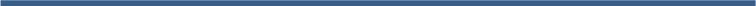 PARTICIPATION FEE Per delegate for the whole conference program is 190 euro.BOOKING TERMS: Confirmation of your registration will be sent to you as soon as complete application form is received by fax or e-mail. METHODS OF PAYMENT (please mark):	Bank Transfer. Please inform the Bank that you will pay all charges.Name of the Bank: Hellenic BankAccount: 240-01-581322-01Full account including codes: CY92005002400002400158132201Receiver: N.G.K. Cyprus Advertiser Ltd.Description of the payment: your name and family name + DMC.CY	Cheque. Please mail your cheque by mail to: P.O.Box 58236, 3732, Limassol or send it with a courier to the office of Vestnik Kipra - 14, Byron str. Limassol. Payable to: N.G.K. Cyprus Advertiser Ltd.	Online payment by a credit card. Please pay online at (https://cyprusrussianbusiness.com/dmccy-oeb-exclusive).  Chose the plan you like and follow the instructions.  ADDITIONAL INFORMATION: if you have any questions, please do not hesitate to contactMr. Sergey Hill His e-mail is sh@vkcyprus.com. His direct phone number is 96 941573.ParticipantMr.               Mrs.              Ms.              Dr.Name and SurnameCompanyJob  TitleTelephoneE-mail